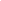 Overview[Connery’s Pastry Shop] is a pastry retail outlet in Seattle, Washington. It is owned by [chef Frederick Jorgensen], a graduate of pastry arts education from The Culinary Institute of America. The company needs to re-identify its core target market and formulate plans based on the analysis. Currently, the company earns approximately [$500,000] a [year] but believes that it could earn more if it could tap into other customer segments in the market.Goals, Objectives, Strategies, and TacticsDefinition of Priority LevelsPriority Name	    Definition       High	                  Low Cost, High Impact                                        
Normal	  	   Average Cost and Impact
Low	                  High Cost, Low Impact  Definition of StatusOngoing---The activity is on track/on schedule.At Risk---There are issues facing the activity, but can still be resolved.On Hold---A serious issue needs to be resolved before the activity can continue.# 1# 2# 3[OFFBEATS PRODUCTION STUDIO] SWOT ANALYSIS[OFFBEATS PRODUCTION STUDIO] SWOT ANALYSISINTERNAL FACTORSEXTERNAL FACTORSSTRENGTHSOPPORTUNITIESThe products are created by a chef who graduated from one of the most prominent culinary schools in America.Well-fundedThe products are of world-class quality in taste and design and could potentially serve a wider range of customers.Pittsburgh musicians are known for being the friendliest and most cooperative with regard to involvements in public events.The Pittsburgh Downtown Partnership has offered to help the production studio in acquiring permits and gathering sponsors for the event.WEAKNESSESTHREATSNeeds more staff for it to scale up its operationCurrently has a weak marketing campaignIs a highly saturated market, which means that more competitions are operating within the store’s vicinityThe overall cost of operating a pastry businessGoal: Expand the client baseObjective: Identify three core market segments that the company can generate profit from within three monthsStrategy: Profile customersGoal: Expand the client baseObjective: Identify three core market segments that the company can generate profit from within three monthsStrategy: Profile customersGoal: Expand the client baseObjective: Identify three core market segments that the company can generate profit from within three monthsStrategy: Profile customersGoal: Expand the client baseObjective: Identify three core market segments that the company can generate profit from within three monthsStrategy: Profile customersGoal: Expand the client baseObjective: Identify three core market segments that the company can generate profit from within three monthsStrategy: Profile customersTacticsResponsibilityTarget DateStatusPriorityHire a team that can identify the demographics, geographics, and psychographics of the shop’s customersOwner[May 3, 2019]At RiskHighGoal: Create a scalable approach for each customer segmentsObjective: Once the core segments are determined, formulate plans on how to best generate profit from each customer segments within one month after profiling.Strategy: Team up with experts in this fieldGoal: Create a scalable approach for each customer segmentsObjective: Once the core segments are determined, formulate plans on how to best generate profit from each customer segments within one month after profiling.Strategy: Team up with experts in this fieldGoal: Create a scalable approach for each customer segmentsObjective: Once the core segments are determined, formulate plans on how to best generate profit from each customer segments within one month after profiling.Strategy: Team up with experts in this fieldGoal: Create a scalable approach for each customer segmentsObjective: Once the core segments are determined, formulate plans on how to best generate profit from each customer segments within one month after profiling.Strategy: Team up with experts in this fieldGoal: Create a scalable approach for each customer segmentsObjective: Once the core segments are determined, formulate plans on how to best generate profit from each customer segments within one month after profiling.Strategy: Team up with experts in this fieldTacticsResponsibilityTarget DateStatusPriorityHire a business consultant and a marketing consultantDirector for Human Resources[July 2, 2019]On HoldNormalGoal: Establish partnerships with hotels, restaurants, and clubs within [Seattle].Objective: Obtain at least twenty partnership deals with the city’s best hotels, restaurants, and clubs within one yearStrategy: Approach these companies through email or lettersGoal: Establish partnerships with hotels, restaurants, and clubs within [Seattle].Objective: Obtain at least twenty partnership deals with the city’s best hotels, restaurants, and clubs within one yearStrategy: Approach these companies through email or lettersGoal: Establish partnerships with hotels, restaurants, and clubs within [Seattle].Objective: Obtain at least twenty partnership deals with the city’s best hotels, restaurants, and clubs within one yearStrategy: Approach these companies through email or lettersGoal: Establish partnerships with hotels, restaurants, and clubs within [Seattle].Objective: Obtain at least twenty partnership deals with the city’s best hotels, restaurants, and clubs within one yearStrategy: Approach these companies through email or lettersGoal: Establish partnerships with hotels, restaurants, and clubs within [Seattle].Objective: Obtain at least twenty partnership deals with the city’s best hotels, restaurants, and clubs within one yearStrategy: Approach these companies through email or lettersTacticsResponsibilityTarget DateStatusPriorityCraft solid sales pitches that are tailored to each establishment.Sales and Marketing Personnel[September 3, 2019]On HoldLow